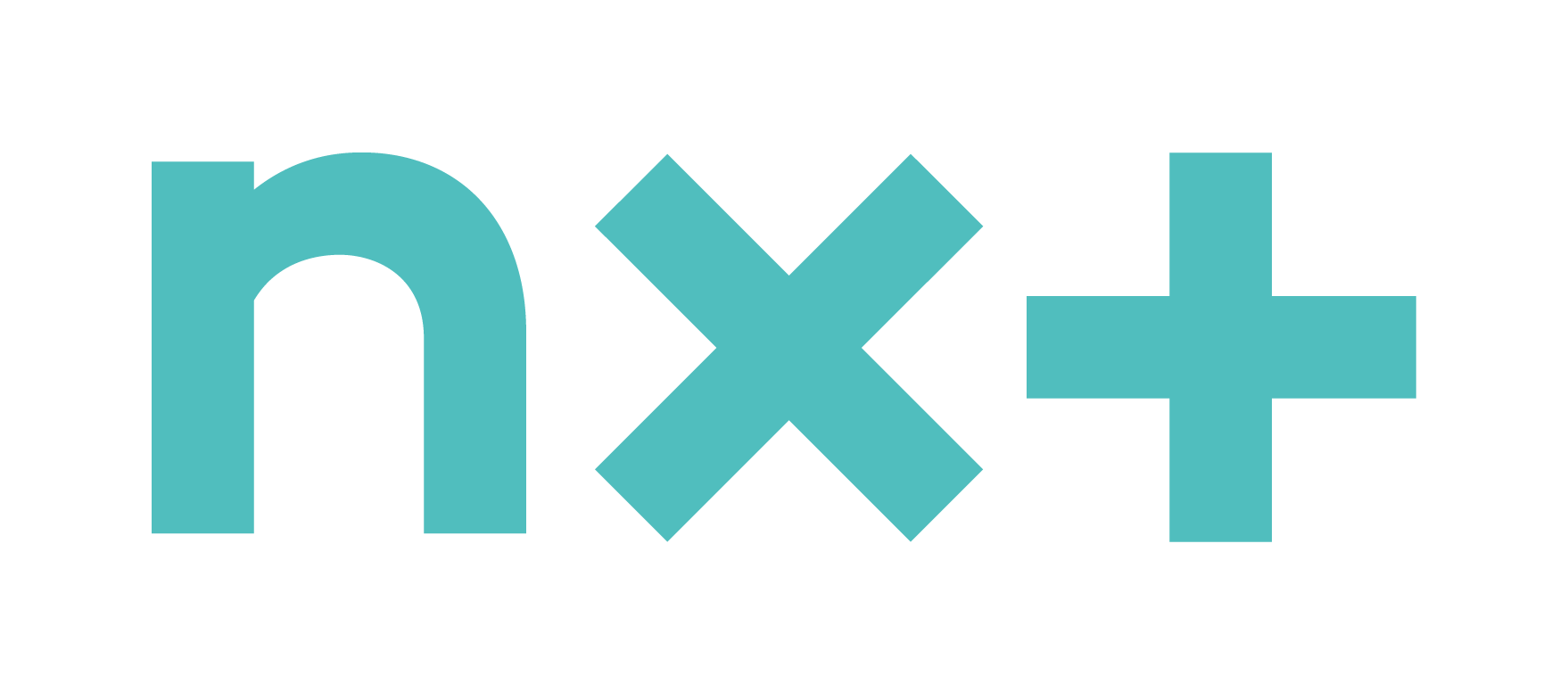 PLAN VAN TOETSING EN DOORSTROMINGHAVO TWEEDE LEERJAARSCHOOLJAAR 2021 – 2022 Programma van toetsing en doorstroming	2021 - 2022Tweede leerjaar HAVO	Vak:  Engels		Methode:  	All RIghtDifferentiatie HAVO leerlingen: In de adaptieve trainer Versterk jezelf oefent elke leerling altijd op maat. Een leerling kan aan het einde van een paragraaf Test jezelf maken om te kijken of hij de kennisonderdelen (words, expressions, grammar) voldoende beheerst Maken ook de “Challenge” opdrachten en gaan “The Extra Mile”.Toetsen zijn op HAVO niveau. Programma van toetsing en doorstroom	2021-2022Tweede leerjaar Mavo en Havo	Vak: Wiskunde	Methode: Getal & Ruimte 12e editie T/H 	Programma van toetsing en doorstroom	2021-2022Tweede leerjaar Havo	Vak: Duits 	Methode:  Neue Kontakte 7e ed. HAVO/VWO	Leerdoelen:Hobby/FreizeitJe kunt vertellen wat je hobby’s zijn.Je kunt vertellen wat je doet, met wie, wanneer en hoe vaak.Je kunt je mening geven over activiteiten.Haus/WohnenJe kunt vertellen in wat voor huis je woont.Je kunt vertellen wie er in jouw huis wonen.Je kunt je huis en je kamer beschrijven.AussehenJe kunt vertellen wat voor kleding je graag draagt.Je kunt beschrijven hoe iemand eruitziet.Je kunt naar iemands mening vragen.Je kunt je mening geven over iemands kleding.EinkaufenJe kunt in een winkel zeggen wat je wilt kopen.Je kunt in een winkel vragen waar je iets kunt vinden.Je kunt vragen wat iets kost.Je kunt vragen of je kunt pinnen en of je contant kunt betalen.UrlaubJe kunt vertellen wat je in de vakantie gaat doen.Je kunt vertellen waar je naartoe gaat, hoe en met wie.Je kunt vertellen waar je overnacht.Je kunt vertellen wat je graag wilt doen.Programma van toetsing en doorstroom	2021-2022Tweede leerjaar : Havo	Vak: GS	Methode:  MEMO Max	Programma van toetsing en afsluiting	2020-2021Tweede leerjaar Havo	Vak: Aardrijkskunde	Methode:  	De Geo LRNProgramma van toetsing en doorstroom	2021-2022Tweede leerjaar HAVO	Vak: Economie	Methode: Pincode Onderbouw 2-3 HAVO 6de editie	Programma van toetsing en afsluiting	2020-2021Tweede leerjaar Mavo	Vak:	 Natuurscheikunde		Methode:  NOVA!Programma van toetsing en doorstroom		2021-2022Tweede leerjaar Havo	Vak: Nederlands	Methode: Op Niveau onderbouw vmbo-t/havo  	* De leerling doet minimaal 1 boekbespreking. Dit mogen er ook 3 zijn.Programma van toetsing en doorstroom	2021-2022Tweede leerjaar Mavo	Vak: BiologieProgramma van toetsing en doorstroom	2021-2022Tweede leerjaar Havo	Vak: BiologieProgramma van toetsing en doorstroom	2021-2022Tweede leerjaar Havo	Vak: Beeldende Vorming	Methode:  	nvtProgramma van toetsing en doorstroom	2021-2022Tweede leerjaar Havo	Vak: Lichamelijke Opvoeding		 toets-nummerWat wordt er getoetst? Wat moet de leerling kennen/kunnen?Toets-duur in minutenHoe wordt er getoetst?Herkans-baarWegingrapport1.1SO woorden en grammatica California. 40SchriftelijkJa11.2SO woorden en grammatica Wales. 40SchriftelijkJa11.3Repetitie: leesvaardigheid, luistervaardigheid en schrijfvaardigheid.80Schriftelijknee3Rapportperiode 1 (weging 1 keer)2.1SO woorden en grammatica Australia 40SchriftelijkJa12.2SO woorden en grammatica Northern Ireland 40SchriftelijkJa12.3Repetitie leesvaardigheid, luistervaardigheid en schrijfvaardigheid.80Schriftelijknee3Rapportperiode 2 (weging 2 keer)3.1SO woorden en grammatica South Africa. 40SchriftelijkJa13.2Verzamelcijfer PO’s Schriftelijknee33.3Repetitie: Taalstad80Mondelingnee3Rapportperiode 3 (weging 2 keer) toets-nummerWat wordt er getoetst? Wat moet de leerling kennen/kunnen?Toets-duur in minutenHoe wordt er getoetst?Herkans-baarWegingrapport1.1Hoofdstuk 4: Lijnen en hoeken(mavo) 	Hoofdstuk 8: herleiden en machten (havo)4.1 Lijnen				8.1 Herleiden4.2 Hoeken				8.2 Haakjes wegwerken4.3 Hoeken meten			8.3 Machten	4.4 Hoeken tekenen			8.4 Machten en de rekenmachine4.5 Hoekensom driehoek			8.5 Machten en letters4.6 Bijzondere lijnenHoofdstuk 1: Vlakke figuren (mavo)		Hoofdstuk 1: Rekenen met letters (havo)1.1 Namen vlakke figuren			1.1 Haakjes wegwerken1.2 Hoeken berekenen in driehoeken	1.2 Merkwaardige producten1.3 Driehoeken tekenen			1.3 Breuken optellen1.4 Vierhoeken				1.4 Breuken vermenigvuldigen en delen	1.5 Hoeken berekenen in een vierhoek	1.5 Herleiden van machten					1.6 De wetenschappelijke notatie60RepetitieJa31.2Hoofdstuk 2: Oppervlakte2.1 Oppervlakte parallellogram2.2 Oppervlakte vierhoeken2.3 Omtrek en oppervlakte cirkel2.4 Oppervlakte ruimtefiguren2.5 Cirkels en bijzondere lijnen40Schriftelijke overhoringJa1Rapportperiode 1 (weging 1 keer)2.1Hoofdstuk 3: Formules en vergelijkingen 3.1 Oplossen met grafieken3.2 Oplossen met inklemmen3.3 Oplossen met balansmethode 3.4 Uitgebreide balansmethode3.5 Lineaire formules3.6 De formule van een lijn opstellen3.7 Som- en verschilgrafieken40Schriftelijke overhoringJa12.2Hoofdstuk 5: Meten5.1 Machten 5.2 Volgorde en deelstreep5.3 Wortels herleiden5.4 Lineaire formules met haakjes5.5 Formules met deelstreep5.6 Formules met kwadraten5.7 Formules met wortels5.8 Periodieke grafiekHoofdstuk 6: Pythagoras6.1 De stelling van Pythagoras6.2 Pythagoras gebruiken6.3 Doorsnede6.4 Pythagoras in de ruimte60RepetitieJa32.3Hoofdstuk 4: Lijnen en hoeken4.1 Toename en afname in procenten4.2 Beelddiagram en staafdiagram4.3 Lijndiagram en cirkeldiagram4.4 Turftabel, histogram en steelbladdiagram4.5 Centrummaten40Schriftelijke overhoringJa1Rapportperiode 2 (weging 1 keer)3.1Hoofdstuk 7: Ruimtefiguren (mavo) 	Hoofdstuk 7: Kwadratische vergelijking (havo)7.1 Ruimtelijk kijken en tekenen		7.1 Grafieken en vergelijkingen7.2 Aanzichten	                                	7.2 Vergelijkingen van de vorm x² = 27.3 Eenheden				7.3 Buiten haakjes brengen                                            		7.4 Product-som-methode                               			7.5 oplossen door ontbinden                                                                       7.6 Kwadratische vergelijkingen oplossen60RepetitieJa33.2Hoofdstuk 8: Inhouden en vergroten8.1 Inhoud berekenen8.2 Inhoud piramide en kegel8.3 Vergrotingsfactor8.4 Gelijkvormige driehoeken8.5 Oppervlakte en inhoud vergroten8.6 Schaal40Schriftelijke overhoringJa1Rapportperiode 3 (weging 1 keer)toets-nummerWat wordt er getoetst? Wat moet de leerling kennen/kunnen?Wat wordt er getoetst? Wat moet de leerling kennen/kunnen?Toets-duur in minutenHoe wordt er getoetst?Herkans-baarWegingrapport1.1Schrijven + Spreken-	Over je hobby’s en vrije tjid schrijven + vertellen-	Over je huis en kamer  schrijven + vertellenn.t.b.Tekst + videoJa31.2Luisteren + idioom-             Onderwerpen tot en met Kapitel 7-             Lernliste K6 + 760RepetitieJa3FGrammaticaKapitel 6+7-	Werkwoorden -	Werkwoorden stam d/t-	Voorzetsels met de 4e naamval-             Persoonlijk en vragend voornaamwoord in de 4e naamvaln.v.t.Digitaaln.v.t.n.v.t.Rapportperiode 1 Rapportperiode 1 2.1Schrijven + Spreken-	Over uiterlijk schrijven + vertellen-	Over winkelen schrijven + vertellenn.t.b.Tekst + videoJa32.2Lezen + idioom-             Onderwerpen tot en met Kapitel 9-             Lernliste K8 + 960SchriftelijkJa3FGrammaticaKapitel 8+9-	Werkwoorden können, dürfen, mögen, sollen, wollen, wissen, müssen, möchten-	Voorzetsels met de 3e naamval-             Persoonlijk en vragend voornaamwoord in de 3e naamvaln.v.t.Digitaaln.v.t.n.v.t.Rapportperiode 2 Rapportperiode 2 3.1Landeskunde + Schrijven / SprekenEen vakantie naar de Bundesländer/Kantons van Oostenrijk/Zwitserland beschrijven:-	Bezienswaardigheden-	Cultuur-	Eten & drinkenn.t.b. Tekst + videoJa33.2Lezen + luisteren + idioom-             Onderwerpen tot en met Kapitel 10-             Lernliste K1060 Repetitie (TW)Ja3FGrammaticaKapitel 6-10-	Grammatica onderwerpen Kapitel 6-9-             Verschil tussen müssen en sollenn.v.t.Digitaaln.v.t.n.v.t.Rapportperiode 3 Rapportperiode 3  toets-nummerWat wordt er getoetst? Wat moet de leerling kennen/kunnen?Toets-duur in minutenHoe wordt er getoetst?Herkans-baarWegingrapport1.1Rep Hoofdstuk 1: Burgers en stoommachines	§1. De industriële revolutie	§2. Leven in een industriestad 	§3. Arbeiders gaan samenwerken 	§4. Meer mensen krijgen inspraak50 minSchriftelijkJA31.2P.O. Industriële revolutie / Sociale kwestie	Onderzoek doen naar de grote veranderingen voorafgaand en ten tijde van de Industriële RevolutieIndustrialisatieWerkomstandighedenLeefomstandighedenSociale kwestieArbeiders/ gelijkheidWerkstuk NEE31.3Hoofdstuk 2: De tijd van burgers en stoommachines: Europa verovert de wereld	§1. Nationalisme	§2. Europese wereldrijken 	§3. Leven in de koloniën	(§4. Slaven worden vrij ( Extra) )30 minSO JA1Rapportperiode 1 (weging 1 keer)2.1Rep. Hoofdstuk 3: De tijd van Wereldoorlogen : Oorlog en crisis	§1. De Eerste Wereldoorlog	§2. Rusland wordt communistisch 	§3. Vrede en crisis	§4. De opkomst van het fascisme 50 min SchriftelijkJA32.2P.O. Verdiepingsopdracht Eerste Wereldoorlog 	Tijdlijn/verloop Onderzoek/schriftelijk/posterNEE1Rapportperiode 2 (weging 1 keer)3.1Rep. Hoofdstuk 4: De Tweede Wereldoorlog : De Tweede Wereldoorlog	§1. Hitler aan de macht	§2. De wereld in oorlog	§3. Massamoord	§4. Nederland bezet50 minSchriftelijkJA33.2P.O. Tweede wereldoorlog: Andere achterhuizen	Onderzoek doen naar onderduikplekken/-adressen in NederlandProject 4/5 mei Battlefield tour ( o.a. bezoek Grebbeberg)Onderzoek/werkstuk/posterNEE13.3Rep. Hoofdstuk 5/6: De tijd van televisie en computer: Nederland en de wereld na ‘45	§1. Een Koude Oorlog ( H5)	§2. Kolonies worden vrij ( H5)	§1. Wederopbouw ( H6)	§3. Veelkleurige samenleving ( H6)50 minSchriftelijkNEE3Rapportperiode 3 (weging 1 keer)toets-nummerWat wordt er getoetst? Wat moet de leerling kennen/kunnen?Toets-duur in minutenHoe wordt er getoetst?Herkans-baarWegingrapport1.1Hoofdstuk 1: Globalisering in China (Economische geografie)Wisselen van schaalniveauBeschrijven en verklarenKaartvaardigheden60 minRepetitie Ja31.2Video: Privacy in China1 lesPraktische opdracht Nee11.3Onderzoek: in kaart brengen productiecyclus zelf gekozen product (Geografische werkwijzen hanteren)2 lessenPraktische opdrachtNee11.4Begrijpend lezen bij aardrijkskundeFormatiefNeenvtRapportperiode 1 (weging 1 keer)2.1Hoofdstuk 3: Het Midden-Oosten (Fysische geografie, Sociale geografie)Aardrijkskundige vragenGeografische dimensiesKaartvaardigheden60 minRepetitieJa32.2Hoofdstuk 2: Van bergen naar de zee (Exogene krachten, landschap)KaartvaardighedenZoeken naar natuurlijke relatiesGebieden vergelijken60 minRepetitieJa32.3Onderzoek: De rivier de Rijn (Begrijpend lezen, geografisch onderzoek)1 lesPraktische opdrachtNee12.4Begrijpend lezen bij aardrijkskundeFormatiefNeenvtRapportperiode 2 (weging 1 keer)3.1Hoofdstuk 4: Grenzeloos Europa? (Ruimtelijke planologie, Demografie)KaartvaardighedenZoeken naar natuurlijke relatiesGebieden vergelijken60 minRepetitieJa33.2Hoofdstuk 3: Nederland duurzaam: Energie en water (Klimaat, inrichting en landschap)-Kaarten vergelijken- Mening vormen over duurzaamheid- Ruimtelijk inzicht creëren  Waar plaatsen we nieuwe duurzaamheidsvoorzieningen?- Klimaatsysteem van köppen60 minRepetitieJa33.3Hoofdstuk 8: De poolgebieden (Zonale geografie, fysische geografie)Kaarten vergelijken en maken (schaalrekenen)Natuurlijke en menselijke factorenGeografische dimensies60 minRepetitieNee33.4Topografie van Europa (Atlasvaardigheid, plaatsbepaling)Onderdeel van de laatste repetitieNee1 toets-nummerWat wordt er getoetst? Wat moet de leerling kennen/kunnen?Toets-duur in minutenHoe wordt er getoetst?Herkans-baarWegingrapport1.1Hoofdstuk 1: Geld moet rollenWaar heb jij behoefte aan?Is kopen kiezen?Heb je geld nodig om te ruilen?Wat is produceren?60SchriftelijkJa1Rapportperiode 1 (weging 1 keer)2.1Hoofdstuk 2: Omgaan met geld.2.1 Sparen of beleggen?2.2 Heb je geld genoeg?2.3 Ben je verzekerd?2.4 Heeft de Overheid invloed?60SchriftelijkJa12.2Hoofdstuk 3: Hoe werken de markten?3.1 Wat is de vraag?3.2 Waar vinden vragers en aanbieders elkaar?3.3 Hoe werkt de markt?3.4 Wat speelt er op de arbeidsmarkt?60SchriftelijkJa1Rapportperiode 2 (weging 2 keer)3.1Hoofdstuk 4: Hoe ondernemend ben jij?4.1 Een eigen bedrijf?4.2 Een goed idee?4.3 Hoe verkoop ik mijn idee?4.4 Wie doet wat?60SchriftelijkJa1Rapportperiode 3 (weging 2 keer)toets-nummer toets-nummer Wat wordt er getoetst? Wat moet de leerling kennen/kunnen? Wat wordt er getoetst? Wat moet de leerling kennen/kunnen? Toets- duur in minuten Hoe wordt er getoetst? Herkans- baar Weging rapport Weging rapport 1.1 1.1 H 6 Bewegen Voorgaande stof en remweg, stopafstand en veiligheid. H 6 Bewegen Voorgaande stof en remweg, stopafstand en veiligheid. 60 REP J 331.2 Onderzoeksverslag bruggenOnderzoeksverslag bruggenPO PO PO N N 2Rapportperiode 1 Rapportperiode 1 Rapportperiode 1 Rapportperiode 1 Rapportperiode 1 Rapportperiode 1 Rapportperiode 1 Rapportperiode 1 Rapportperiode 1 2.1 2.1 H 7 licht stralen, schaduw, spiegels, kleuren licht optellen en zien H 7 licht stralen, schaduw, spiegels, kleuren licht optellen en zien 60 REP J332.2 H8 het heelal bundel op basis van leerdoelenH8 het heelal bundel op basis van leerdoelenO/V/G doormiddel van leerdoelen behalenO/V/G doormiddel van leerdoelen behalenO/V/G doormiddel van leerdoelen behalenNN-Rapportperiode 2 Rapportperiode 2 Rapportperiode 2 Rapportperiode 2 Rapportperiode 2 Rapportperiode 2 Rapportperiode 2 Rapportperiode 2 Rapportperiode 2 3.1 3.1 H 9 geluid Wat is geluid, geluidssnelheid, Toon en frequentie, aflezen oscilloscoop, hoger lager harder zachter toon kunnen tekenen, dB begrip en mee kunnen rekenen. Geluidshinder inzicht. Muziekinstrumenten. H 9 geluid Wat is geluid, geluidssnelheid, Toon en frequentie, aflezen oscilloscoop, hoger lager harder zachter toon kunnen tekenen, dB begrip en mee kunnen rekenen. Geluidshinder inzicht. Muziekinstrumenten. 60 REP J 333.3Bouwopdracht + verslag, ei constructie opdracht Bouwopdracht + verslag, ei constructie opdracht PO PO PO N N 2Rapportperiode 3 Rapportperiode 3 Rapportperiode 3 Rapportperiode 3 Rapportperiode 3 Rapportperiode 3 Rapportperiode 3 Rapportperiode 3 Rapportperiode 3  toets-nummerWat wordt er getoetst? Wat moet de leerling kennen/kunnen?Toets-duur in minutenHoe wordt er getoetst?Herkans-baarWegingrapport1.1Blok 1: FictieGrammaticaSpellingOver TaalLezen70SchriftelijkJa 31.2Werkwoordspelling:Blok 1: persoonsvorm tegenwoordige tijd, persoonsvorm verleden tijd, voltooid deelwoord, gebiedende wijsZinnen met twee onderwerpen, werkwoorden uit het Engels, bijvoeglijke naamwoorden, hoofdletters en kleine letters40SchriftelijkNee11.3Boekbespreking*10mondelingJa1Rapportperiode 1 2.1Grammatica zinsontleding:Blok 1: Werkwoord en werkwoordsvormen, werkwoordelijk gezegde, onderwerp, lijdend voorwerpBlok 2: Bijwoordelijke bepaling, Meewerkend voorwerpBlok 3: Bijvoeglijke bepaling, verschil tussen bijwoordelijke en bijvoeglijke bepaling, bijstellingGrammatica woordsoorten:Blok 1: Zelfstandig naamwoord, lidwoord, bijvoeglijk naamwoord, voorzetsel, persoonlijk voornaamwoordBlok 2: Bezittelijk voornaamwoord, wederkerend voornaamwoord, wederkerig voornaamwoordBlok 3: Zelfstandig werkwoord, hulpwerkwoord, koppelwerkwoord.70SchriftelijkJa32.2Spelling:Blok 3: Meervoud van zelfstandige naamwoorden, meervouds -n bij zelfstandig gebruikte verwijzingenBlok 4: Tussenletters in samenstellingen, weglatingsstreepje, apostrof 40SchriftelijkNee11.3Boekbespreking*10mondelingJa1Rapportperiode 2 3.1Leesvaardigheid:Blok 1: tekstdoel, tekstsoort, inleiding, middenstuk, slot, alinea, onderwerp, deelonderwerp, titel, tussenkopje, orieënterend lezen, grondig lezen, publiek, teksten vergelijkenBlok 2: alinea, kernzin, overige zinnen, hoofdzaak, bijzaak, hoofdgedachteBlok 3: Alinea opbouw, uitbreiding kernzin, overige zinnen, tekstvorm: infographicBlok 4: Tekstopbouw, alineaopbouw, verwijswoorden, zins- en alineaverband, signaalwoorden, opsomming, tegenstelling, voorbeeldBlok 5: Alineaopbouw, signaalwoorden, hoofd- en bijzaken, verbindingsmanieren70Schriftelijk Ja33.2Schrijf een receptBlok 2: §schrijfvaardigheidn.v.t.schriftelijkNee13.3Geef een kookinstructieBlok 1 - 5: §Spreken, kijken en luisteren n.v.t.filmpje/presentatieNee13.4Boekbespreking*5MondelingJa1Rapportperiode 3 (weging 1 keer) toets-nummerWat wordt er getoetst? Wat moet de leerling kennen/kunnen?Toets-duur in minutenHoe wordt er getoetst?Herkans-baarWegingrapport1.1Thema  1: Verbranding en ademhaling50 minRepetitieJA      2Rapportperiode 1 2.1Thema 2: Voeding en vertering   50 minRepetitieNee     22.2Thema 2 – Basisstof 7: Posteropdracht       -Praktische opdrachtNee12.3Thema 3: De bloedsomloop50 minRepetitieNee2Rapportperiode 2 3.1Thema 4: Voortplanting en Seksualiteit    50 minRepetitieNee23.2Thema 5: Erfelijkheid en evolutie50 minRepetitieNee2Rapportperiode 3  toets-nummerWat wordt er getoetst? Wat moet de leerling kennen/kunnen?Toets-duur in minutenHoe wordt er getoetst?Herkans-baarWegingrapport1.1Thema  1: Verbranding en ademhaling50 minRepetitieJA      3Rapportperiode 1 2.1Thema 2: Voeding en vertering   50 minRepetitieNee     32.2Thema 2 – Basisstof 7: Posteropdracht       -Praktische opdrachtNee12.3Thema 3: De bloedsomloop50 minRepetitieNee3Rapportperiode 2 3.1Thema 4: Voortplanting en Seksualiteit    50 minRepetitieNee33.2Thema 5: Erfelijkheid en evolutie50 minRepetitieNee     3Rapportperiode 3  toets-nummerWat wordt er getoetst? Wat moet de leerling kennen/kunnen?Toets-duur in minutenHoe wordt er getoetst?Herkans-baarWegingrapport1.1Thema 1: Film-Praktijk opdrachtJA 11.2Thema 2: 3D (hout en metaal) -Praktijk opdrachtJA1 Rapportperiode 1 (weging 1 keer)2.1Thema 3: Technisch tekenen          -Praktijk opdrachtJA12.2Thema 4: Toegepaste kunst-Praktijk opdrachtJA1Rapportperiode 2 (weging 2 keer)3.1Thema 5: Onderzoek en presentatie kunststroming-Verslag, praktijk opdracht of presentatie. JA13.2Thema 6: Eigen leerdoel over gekozen techniek-Praktijk opdrachtJA1Rapportperiode 3 (weging 2 keer) toets-nummerWat wordt er getoetst? Wat moet de leerling kennen/kunnen?Toets-duur in minutenHoe wordt er getoetst?Herkans-baarWegingrapport4.1Spel: VolleybalTechnieken: service/ bovenhands, onderhand (over)spelen/ aanvalSpelregel kennis en toepassen in wedstrijdenUitvoeren wedstrijden80 minPraktijkJA 14.2Spel: KorfbalTechnieken: verdediging/ aanvalSpelregel kennis en toepassen in wedstrijdenUitvoeren wedstrijden80 minPraktijkJA14.3Turnen: Ringzwaaientechniek: afzet/ handen plaatsing/ vluchtelement/ landinguitdaging op niveau 80 minPraktijkJA14.4Inzet/ organisatieInzet tijdens lessen LOOrganisatie voor lessen LO-PraktijkNEE1Rapportperiode 1 5.1Spel: FloorballTechnieken: verdediging/ aanvalSpelregel kennis en toepassen in wedstrijdenUitvoeren wedstrijden 80 minPraktijkJA15.2Atletiek: Sprint/ estafetteShuttle Run Test80 minPraktijkJA15.3Turnen: Acrogyminleiding: kennismaking acrogymkern: acro’s samenstellen (en show) verzinnen afsluiting: acrogymshow of klassikale afsluiting80 minPraktijkJA15.4Inzet/ organisatieInzet tijdens lessen LOOrganisatie voor lessen LO-PraktijkNEE1Rapportperiode 2 6.1Spel: softbalTechniek en tactiek: gooien/ vangen/ slaan en veldspelSpelregel kennis en toepassen in wedstrijdenUitvoeren wedstrijden160 minPraktijkJA16.2Innovatieve spellenTechnieken en tactieken innovatieve spellen; doel is fun en focus op plezier in (nieuwe) bewegingsvormen 80 min PraktijkJA16.3Turnen: mini tramp; draai om  (L/B) asHandstandTechniek: afzet/ handen plaatsing/ rompspanningHandstand overslag Techniek: afzet/ handen plaatsing/ vluchtelement/ landinguitdaging op niveau160 minPraktijkJA16.4Inzet/ organisatieInzet tijdens lessen LOOrganisatie voor lessen LO-PraktijkNEE1Rapportperiode 3 